СОБРАНИЕ ДЕПУТАТОВ АГАПОВСКОГО МУНИЦИПАЛЬНОГО РАЙОНА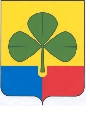 ЧЕЛЯБИНСКОЙ ОБЛАСТИДВАДЦАТЬ ШЕСТОЕ ЗАСЕДАНИЕ ШЕСТОГО СОЗЫВАРЕШЕНИЕОт 29.06.2022 г.                                                                                              №249 с. АгаповкаО внесении изменений в Решение Собрания депутатовАгаповского муниципального района от 26.08.2020 №607 «Об утверждении Порядка размещения нестационарных торговыхобъектов на территории Агаповского муниципального района»(в редакции Решения Собрания депутатов Агаповского муниципального района от 26.02.2021 №78)   В соответствии с Гражданским кодексом Российской Федерации, Федеральным законом от 06.10.2003 N 131-ФЗ "Об общих принципах организации местного самоуправления в Российской Федерации", Порядком разработки и утверждения органами местного самоуправления схемы размещения нестационарных торговых объектов на землях или земельных участках, в зданиях, строениях, сооружениях, находящихся в государственной или муниципальной собственности, утвержденным постановлением Правительства Челябинской области от 25.01.2016 №5-П,Уставом Агаповского муниципального района, руководствуясь типовым положением о порядке размещения нестационарных торговых объектов без предоставления земельного участка, Собрание депутатов Агаповского муниципального района РЕШАЕТ:1. Внести в Решение Собрания депутатов Агаповского муниципального района от 26.08.2020 года №607 «Об утверждении Порядка размещения нестационарных торговых объектов на территории Агаповского муниципального района»  (в редакции Решения Собрания депутатов Агаповского муниципального района от 26.02.2021 №78) следующие изменения:         - добавить пп. 7-9 в пункт 7 раздела 2 «Порядок размещения и эксплуатацию НТО» следующего содержания:           «7) размещение нестационарного торгового объекта хозяйствующим субъектом, являющимся производителем сельскохозяйственной продукции, определенной в перечне сельскохозяйственной продукции, производство, первичную и последующую (промышленную) переработку которой осуществляют сельскохозяйственные товаропроизводители, а также научные организации, профессиональные образовательные организации, образовательные организации высшего образования в процессе своей научной, научно-технической и (или) образовательной деятельности, утвержденном распоряжением Правительства Российской Федерации от 25 января 2017 года N 79-р, а также производителем хлеба и хлебобулочных изделий, при условии, что доля от продажи указанной продукции в товарообороте хозяйствующего субъекта составляет не менее 70 процентов;	8) размещение нестационарного торгового объекта лицом, являющимся сельскохозяйственным товаропроизводителем в соответствии с пунктами 2 и 3 части 2 статьи 3 Федерального закона "О развитии сельского хозяйства";	9) размещение нестационарного торгового объекта хозяйствующим субъектом, принявшим на себя обязательство осуществлять продажу сельскохозяйственной продукции, определенной в перечне, указанном в пункте 7 настоящей части, либо обязательство осуществлять продажу хлеба и хлебобулочных изделий, при условии, что доля в продаже указанной сельскохозяйственной продукции или хлеба и хлебобулочных изделий в товарообороте хозяйствующего субъекта составляет 100 процентов."          - добавить пункт 10.1 в раздел 2 «Порядок размещения и эксплуатацию НТО» следующего содержания:           «10.1 Плата за размещение нестационарного торгового объекта устанавливается в размере, не превышающем экономически обоснованный размер такой платы.В случае заключения договора на размещение нестационарного торгового объекта по основаниям, установленным пунктами 6 и 8 части 2 статьи 3 настоящего Закона, размер льготной платы за размещение нестационарного торгового объекта не может составлять более 50 процентов платы, определяемой в соответствии с частями 1 и 2 настоящей статьи.»;         - добавить пункты 15-16 в раздел 2 «Порядок размещения и эксплуатацию НТО» следующего содержания:«15. Договор на размещение нестационарного торгового объекта, срок действия которого истекает со дня вступления в силу постановления Правительства Российской Федерации от 12 марта 2022 года N 353 "Об особенностях разрешительной деятельности в Российской Федерации в 2022 году" по 31 декабря 2026 года, считается продленным на семь лет, если до окончания срока его действия хозяйствующий субъект письменно не уведомит уполномоченный орган о прекращении договора или его продлении на иной срок, не превышающий семи лет.16. Положения настоящей статьи не распространяются на договоры на размещение нестационарного торгового объекта для осуществления сезонной торговли и сезонной площадки объекта организации общественного питания, указанной в пункте 5 части 2 статьи 3 настоящего Закона.».2. Настоящее решение опубликовать в газете «Агаповский вестник» и разместить на официальном сайте Агаповского муниципального района.	3. Организацию выполнения настоящего Решения возложить на постоянную комиссию по законодательству, праву и местному самоуправлению (Манторов Ю.В.), постоянную комиссию по строительству, связи, ЖКХ, энергетики и транспорту (Заруцкий Д.В.) и заместителя главы Агаповского муниципального района по строительству, ЖКХ, транспорту, связи и энергетике (Мирошин А.В.).Исполняющий полномочия главыАгаповского муниципального района                                            Т.В. Гудкова Председатель Собрания депутатовАгаповского муниципального района                                            С.А. Ульянцев